ABANICO DE PAPELMATERIALES2 folios Tijeras Pegamento Palos de helado Cinta adhesiva ¿CÓMO SE HACE?Corta los folios por la mitad a lo largo (solo vamos a usar 3 de las 4 partes)Pega los 3 trozos para hacer una tira largaHaz dobleces una vez hacia cada lado (en forma de acordeón)Pega con la cinta uno de los extremos para cerrar el abanicoPega los palos en las dobleces de los extremos (tienen que sobresalir un poco)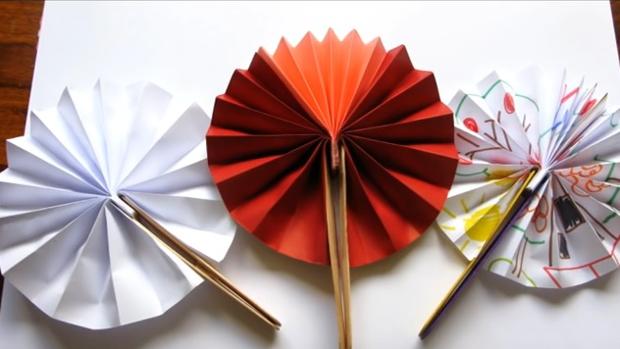 